Pesterzsébet, 2020. június 14.Takaró Tamás Dániel, lelkipásztor„Bocsásd meg vétkeinket, miképpen mi is megbocsátunk az ellenünk vétkezőknek!”Lectio: Máté 18, 21-35 „Akkor Péter odament hozzá, és ezt kérdezte tőle: „Uram, hányszor vétkezhet ellenem az én atyámfia úgy, hogy én megbocsássak neki? Még hétszer is?” Jézus így válaszolt: „Nem azt mondom neked, hogy hétszer, hanem még hetvenszer hétszer is. Ezért hasonló a mennyek országa egy királyhoz, aki számadást akart tartani szolgáival. Amikor hozzákezdett, vittek eléje egy szolgát, aki tízezer talentummal volt adósa. Mivel nem volt miből fizetnie, megparancsolta az úr, hogy adják el őt és feleségét, gyermekeit és mindenét, amije van, és fizessen. A szolga erre leborult előtte, és így esedezett: Légy türelemmel hozzám, és mindent megfizetek neked. Az úr pedig megszánta a szolgát, elbocsátotta, és elengedte az adósságát. Amikor azonban eltávozott az a szolga, összetalálkozott egyik szolgatársával, aki száz dénárral tartozott neki. Megragadta, fojtogatni kezdte, és ezt mondta neki: Fizesd meg, amivel tartozol! Szolgatársa ekkor leborult előtte, és így kérlelte: Légy türelemmel hozzám, és mindent megfizetek neked. De az nem engedett, hanem elmenve börtönbe vettette őt, amíg meg nem fizeti tartozását. Amikor szolgatársai látták, hogy mi történt, nagyon felháborodtak. Elmentek, és jelentették uruknak mindazt, ami történt. Akkor magához hívatta őt ura, és így szólt hozzá: Gonosz szolga, elengedtem minden tartozásodat, mivel könyörögtél nekem. Nem kellett volna-e neked is megkönyörülnöd szolgatársadon, amint én is megkönyörültem rajtad? Ekkor haragra lobbant ura, és átadta őt a hóhéroknak, amíg meg nem fizeti neki az egész tartozást. Így tesz majd az én mennyei Atyám is veletek, ha szívetekből meg nem bocsátotok, mindenki az ő atyjafiának.”Alapige: Máté 6, 12 Jézus mondja: „Bocsásd meg vétkeinket, miképpen mi is megbocsátunk az ellenünk vétkezőknek.”Kedves Testvérek! Az Úri imádság bocsánatról szóló mondatához érkeztünk. A bocsánat, a teljes kijelentés, a Szentírás egyik központi gondolata. Nem véletlen az, hogy Jézus éppen a mindennapi kenyér kérdése után beszél a bocsánatról. Amilyen elengedhetetlen a test számára a kenyér, olyan nélkülözhetetlen a lélek számára a mindennapi bocsánat. De határozzuk meg pontosabban ezt a fogalmat. Jézus nem általában a bocsánatról tanított, hanem a bűn megbocsátásáról! Ez Jézus szerint olyan fontos ügye az egyetemes emberiségnek, mint a mindennapi kenyér kérdése. Hívő és hitetlen ember számára egyaránt nélkülözhetetlen a bűnbocsánat. Ha a vallásokról lefejtjük a különböző emberi előírásokat, liturgikus elemeket, hatalmi, strukturális, politikai tényezőket és részeket, akkor a bűn, bűnbánat, megbocsátás kérdéséhez jutunk. A vallások történetének mélyén, a bűnben vergődő emberi szívek igyekezetét látjuk, hogy a köztük és az istenség közötti szakadékot valahogy áthidalhassák.Amióta létezik ember, a tisztulásért, bocsánatért, az Isten vagy bálvány jóindulatáért küzd. Mert érzi, hogy valami alapvetően elromlott közte és a teremtője között. Ki tanította meg Káinnak és Ábelnek, az első Édenen kívül született embertestvérpárnak, hogy építsenek oltárt és tartsanak istentiszteletet? Úgy érezték, gondolták, hitték, hogy valaminek, vagy valakinek el kell égnie, el kell pusztulnia ahhoz, hogy megnyerjék Isten jóindulatát, könyörületét és bocsánatát!Megbocsátás. Olyan ez a kifejezés sokak számára, mint egy botránykő, amibe beleütköznek. S ha a Jézus mondatának második felére figyelünk, abban sokan el is esnek. Pedig Jézus Krisztus, olyan fontosnak tartotta a megbocsátás kérdését, hogy miután elmondta tanítványainak, a Miatyánkot, ehhez az egy mondathoz magyarázatot fűzött: „Mert ha az embereknek megbocsátjátok vétkeiket, nektek is megbocsát mennyei Atyátok. Ha pedig nem bocsátotok meg az embereknek, Atyátok sem bocsátja meg a ti vétkeiteket.” Mt. 6:14-15. De sok hívő ember is megütközik, vagy elbotlik ebben a jézusi mondatban! Mert sokan talán öntudatlanul is úgy gondolkoznak a bűnről, mint ahogy Nietzsche tanította ezt mondva: „Az egészséges ember megemészti a bűneit, mint az egészséges gyomor a sajtot.” Pedig ez a mondat nem a lelki egészségről tanúság, hanem a bocsánatot elfogadni és másoknak adni nem akaró emberi gőgről.Kedves Testvérek, különös, hogy Máté evangéliuma úri ima szövegében a bocsásd meg kifejezésére használt szó, egészen pontosan tartozás elengedését jelenti. Szó szerint úgy is fordíthatnánk: Atyánk, kérünk, engedd el tartozásainkat, amint mi is elengedjük mások nekünk való tartozásait! Mindez felszólító módban hangzik.Olyan ez, mint egy mélyről jövő sóhajtás, vagy felkiáltás: Urunk a bocsánat, a bűn elengedésének kérdése életünk központi gondja, megoldatlansága, segíts, benne minket kérünk! Jézusnak ez a mondata egy olyan világot feltételez, amiben van tartozás. Tartozás ember és ember között és tartozás Istennel szemben. Mi ez a tartozás? Az úri imában Jézus azt mondja el nekünk, hogy a bűn nem más, mint tartozás. Mindenekelőtt az én tartozásomat jelenti Isten irányába. Tartoztam volna Istennek azzal, hogy amit igéjében kijelentett nekem, azt megcselekszem. Tartoztam volna a nagy parancsolat értelmében szeretni őt teljes szívemmel, egész életemmel, de nem tettem. És tartoztam volna a másik embernek is azzal, hogy Isten akarata szerint szeretem akkor is, ha nem könnyű a másikat szeretni. S ha nem tettem, vagy éppen az ellenkezőjét tettem, akkor adósa lettem Istennek és annak a másik embernek. Mert a bűn, tartozást jelent. Mi a bűntartozásra általában az emberek válasza?A bűn tartozására a világ büntetéssel felel. Minden háború azért zajlik, mert az az egyik ország, nép, úgy ítéli meg, hogy a másik tartozik neki valamivel, amit az nem akar neki odaadni. De akkor megbüntetem: elveszem tőle erővel azt, amit nem akar elengedni, nekem adni. Minden emberek közötti, családi, házastársi kapcsolat tönkremenetele mögött is a bűn tartozása áll. Tartoztál volna tisztelni, meghallgatni engem, rám figyelni, hűségesnek lenni hozzám, szeretni. S mert nem így lett; háborúban állunk. Én pedig megfizetek neked a szerint, ahogyan te bánsz velem, vagy behajtom másként akár erővel a tartozást. A világ mindig így működött. És az éppen erősebb behajtotta a másikon a tartozást. Aztán eljött erre a világra Jézus és azt mondta: Igen, a bűn valóban tartozást jelent, de ez tönkreteszi az életet. Csak egy jó megoldása van a bűntartozásnak, a megbocsátás, más szóval az elengedés. Bűntartozásra az én válaszom, az elengedő-megbocsátás. Jézus az úri imában elmondatja velünk: „Mi Atyánk, bocsásd meg a mi vétkeinket, amiként mi is megbocsátunk az ellenünk vétkezőknek.” Azt szeretné az Úr belevésni a szívünkbe, hogy Isten annyira szereti az embert, hogy megbocsátja bűneit, de az Ő megbocsátása csak abban a szívben ér célba, aki maga is megbocsát a másiknak. Jézus a Hegyi beszédben azt mondja: „Azért, ha a te ajándékodat az oltárra viszed és ott megemlékezel arról, hogy a te atyádfiának valami panasza van ellened, hagyd ott az oltár előtt a te ajándékodat, és menj el, elébb békélj meg a te atyádfiával, és azután eljövén, vidd fel a te ajándékodat.” Jézus azt üzeni nekünk is, hogy nem mehetünk az Atya elé addig, míg meg nem békültünk az embertestvérünkkel. Isten helyes tisztelete az, ha előbb kiengeszteljük a másik embert. Ha mélyen a szívünkbe nézünk, megállapíthatjuk, mi sokszor nem így cselekszünk. Az úrvacsorában megkapjuk Isten bocsánatát, de a szívünkben olyan mély fájdalmat ütött valaki, hogy az ő bűntartozását nem tudjuk elengedni. Milyen nehéz lecke ez. Minden alkalommal úgy gyere ki az úrasztalához Isten bocsánatáért, hogy előtte mindenkinek engedd el minden ellened elkövetett vétkét, tartozását… Fölolvasott igénkben hallottunk az adós szolga példázatáról. Tízezer tálentum adósságot enged el a király magas rangú hivatalnokának. Ő maga azonban nem képes elengedni száz dénárt a szolgatársának. Valaki kiszámolta, itt az arány: egy az ötmillióhoz. Isten ötmillió bűntartozását engedte el, bocsátotta meg szolgájának, de Ő nem tudott a másiknak egy vétkét elengedni! Ez a példázat azt üzeni nekünk is, hogy bármit is kelljen megbocsátanunk a másiknak, az elenyésző ahhoz képest, amit Isten enged el nekünk, amikor megbocsát. Mégis, milyen nehéz ezt megtenni! Minél nagyobb sebet ütöttek rajtunk, annál nehezebben valósítjuk meg. Minél inkább azt érezzük, hogy valaki igazságtalan, szeretetlen volt velünk, annál nehezebben bocsátunk meg. Emberi drámánk, hogy a legfájóbb bűnsebeket azok ütötték rajtunk, akitől a leginkább vártuk, hogy szeressenek, minket, s csalódnunk kellett. Kérlek, gondold végig ennek a templomnak a csendjében, hogy ki követte el ellened a legnagyobb, legfájóbb bűnt. Akinek, nem vagy képes ma sem elengedni, megbocsátani. Ugye sok mindent lerombolt benned. Mert a bűn rombolással jár. Ez a következménye. De vajon fordítva, hogy volt? Én kinek a szívében, életében, családjában hagytam magam után „romokat”? Vagy ezen sosem szoktunk gondolkozni? Kedves Testvérek, a megbocsátásban, a rombolást kell felülmúlni. Ezért a megbocsátásnak többnek kell lennie, mint a rombolás és a velejáró fájdalom, tudomásul nem vételnek. Többnek kell lennie, mint elfeledni akarásnak. De akkor hogyan lehet felülmúlni? A bűn rombolását, amit bennünk okoztak, először is meg kell ismerni. Maga a felismerés is nehéz lelki utat jelent. Szenvedéssel, fájdalommal, szégyenérzettel is jár, ezeknek pedig az a tulajdonsága, hogy „bújtatnak” minket. Sokan nem akarnak életük fájó valóságaival szembenézni. Nem akarnak romokat látni. Szembenézni a torzulásokkal, hogy olyan vagyok, amilyen sosem akartam lenni és ebben mások bűne is szerepet játszott. A szembenézés után fel is kellene dolgozni mindazt, ami történt. Feldolgozni úgy, hogy elfogadom, hogy ez az én egyedi, egyszeri és megismételhetetlen életem. Mások nem ölelhetik magukhoz a sorsomat, keresztemet, mert az az enyém! És végül a felismerés és feldolgozás után valakinek, akinek van rá hatalma, meg kellene gyógyítania a bűnsebzett szívemet. Ennek a krisztusi megbocsátásnak, elengedésnek ára van. Aki megbocsát, annak magában kell felülmúlnia, meghaladnia a bűnnel együtt járó rombolás fájdalmát. Igen, azaz igazság, hogy ebbe egy kicsit bele kell halnunk. Az engem ért rosszat, sérelmet, hátratételt, visszautasítást, igazságtalanságot, szeretetlenséget, oltárra kellene vinni és elégetni. „Hagyni hadd vigye a szél…” Amikor egy szív felismeri, tudatosan befogadja a másik bűnének következményét és átszenvedi a velejáró fájdalmat, megkezdődik a lelki megújulás folyamata. S ez független attól is, hogy tőled valaha bocsánatot kért-e az, aki mélyen megbántott, megsebzett. Lehet, hogy nem is él már, nem is tudja rendezni veled azt, amit elrontott. Már ki sem fizetheti a tartozását… Ez nem a ti kapcsolatotokon múlik, elsőrenden, hanem a te szívedben dől el! Jézus szerint ennél is tovább kellene menni. Jóval kellene fizetnünk a gonoszért. Szeretettel kellene válaszolnunk a szeretetlenségre. Krisztusi szelídséggel az indulatra. Hogy azt a másikat is belevonjuk a gyógyításba, változásba és közben mi is gyógyuljunk és változzunk. Így válhatnánk emberarcú emberekből, Krisztus arcú emberekké…De ki képes erre? Nem így működünk. Annyi esetben nem befogadjuk a rombolást, hanem visszaütünk, és rombolunk mi is. Vagy elmenekülünk, visszahúzódunk a számunkra fájdalmat és félelmet keltő ember közeléből. Vagy álarcot húzunk magunk elé, az emberekre mosolygunk, de az álarcunk mögött sírunk. Valahogy mind átéljük ilyenkor a vétkek erejét és a saját emberi határainkat! Hívők, hitetlenek, igen mind, mi, keresztyének is beleütközünk a megbocsátásunk képességének határába. De ezen a ponton felragyog a számunkra kereszt. A kereszt misztériuma, titka, valósága és ereje.Mert mi látunk valakit, aki nem menekült el a rombolás elől. Aki kikerülhette volna a keresztet, a szenvedést, a halált is, de nem tette.Választhatta volna az az utat is, hogy visszaadja az őt gyötrőknek, amit neki okoztak. De ezt sem tette. Ütötték, de Ő vissza nem ütött. Kérhetett volna Istenétől átkot azokra, akik a kezébe szegeket vertek. De Ő azt imádkozta: „Atyám bocsáss meg nekik, nem tudják, hogy mit cselekszenek.” Jézus úgy haladja meg, sőt győzi le a bűnt, hogy befogadja és életté alakítja, a halála árán. Amikor nem tudunk megbocsátani, amikor azt érezzük, hogy túl sok már az ütés, horzsolás a vérző seb a szívünkön, amikor a határainkhoz érünk, oda kell mennünk ehhez a Jézushoz. Találkoznia kell bűntől felszaggatott szívünk sebeinknek az Ő sebeivel. Mert az Ige szerint mi az Ő sebei árán gyógyulunk meg! Tulajdonképpen, amikor Jézus az Úri imában bocsánatra tanít minket, közösségre hív önmagával. Rá van szükségünk ahhoz, hogy meg tudjunk bocsátani az ellenünk vétőknek. Akkor tudunk mi megbocsátani egy másik embernek, ha mi Jézus sebei árán gyógyulunk. Befejezem. Tudom, hogy nagyon fel tud torlódni a szívünkben a másik bűnének, szeretet-tartozásának a fájdalma és rettenetesen tud rombolni. Jézus útja mégis a megbocsátás. Ezért jött, ezt hozta el nekünk és erre is hív minket, követőit is.Hirdetem, hogy még tart a kegyelmi idő! Azonban egyikünk sem tudja, hogy meddig él. Sem azt, hogy a másik, akinek nem tud megbocsátani, elengedni, ő meddig él. Hallgassuk, fogadjuk be Jézus mai üzenetét: „Bocsásd meg vétkeinket, miképpen mi is megbocsátunk az ellenünk vétkezőknek.” „Mert ha az embereknek megbocsátjátok vétkeiket, nektek is megbocsát mennyei Atyátok. Ha pedig nem bocsátotok meg az embereknek, Atyátok sem bocsátja meg a ti vétkeiteket.” Itt az elengedés ideje, Jézusban, Vele, Általa lehetséges!Ámen!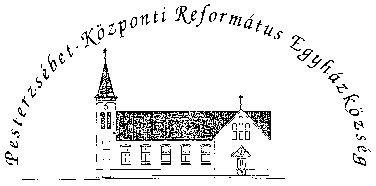 Pesterzsébet-Központi Református Egyházközség1204 Budapest, Ady E. u. 81.Tel/Fax: 283-0029www.pkre.hu   1893-2020